                بسمه تعالی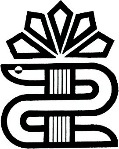 دانشگاه علوم پزشکی  و خدمات بهداشتی درمانی استان لرستان                                                                                     دانشكده دندانپزشکی                                                                                                                     ریزنمرات آقای / خانم ------ دانشجوی رشته  --------  دانشکده دندانپزشکی، ------  رشته ------ مقطع  ----در آموزش مورد رسیدگی قرار گرفت و با توجه به کلیه مقررات و ضوابط آموزشی مربوط به نحوه پذیرش واحد درسی از دانشجویان مصوب ستاد انقلاب فرهنگی و آیین نامه های دانشگاه واحدهایی که از نامبرده پذیرفته شده به شرح ذیل می باشد :نام ونام خانوادگي: -------------                                سمت:   مسئول آموزش                                                                                     آدرس: استان لرستان شهرستان خرم آباد- انتهای خیابان رازی – دانشکده دندانپزشکی                                                                                                          تلفن تماس  : 7-33207826                                                     نمابر :     33215005                                                                                                      آدرس سايت : http://dent.lums.ac.ir                          صندوق پستی :6814989468                                                                                                  آدرس پست الكترونيكي :     Khorramabaddental_education@yahoo.com  E-mail :واحدهای گذراندهواحدهای گذراندهواحدهای گذراندهواحدهای گذراندهمعادل آنها در برنامه جدید رشتهمعادل آنها در برنامه جدید رشتهمعادل آنها در برنامه جدید رشتهاین ستون از واحد های پذیرفته شده محاسبه می شوداین ستون از واحد های پذیرفته شده محاسبه می شوداین ستون از واحد های پذیرفته شده محاسبه می شودشماره درسنام درستعدادواحدنمرهشماره درسنام درستعدادواحدتعدادواحدنمرهملاحظات                                                                        جمع واحدهاي پذيرفته شده و امتيازات                                                                        جمع واحدهاي پذيرفته شده و امتيازات                                                                        جمع واحدهاي پذيرفته شده و امتيازات                                                                        جمع واحدهاي پذيرفته شده و امتيازات                                                                        جمع واحدهاي پذيرفته شده و امتيازات                                                                        جمع واحدهاي پذيرفته شده و امتيازات                                                                        جمع واحدهاي پذيرفته شده و امتيازات                                                                        جمع واحدهاي پذيرفته شده و امتيازات                                                                        جمع واحدهاي پذيرفته شده و امتيازات                                                                        جمع واحدهاي پذيرفته شده و امتيازات                                                                        جمع واحدهاي پذيرفته شده و امتيازات                                                                        جمع واحدهاي پذيرفته شده و امتيازات